РОССИЙСКАЯ ФЕДЕРАЦИЯИРКУТСКАЯ ОБЛАСТЬМуниципальное образование «Новонукутское»от 16.03.2023 г.                                                                                         	                п. НовонукутскийСообщение о проведении общественных обсужденийКомиссия по подготовке проекта правил землепользования и застройки муниципального образования «Новонукутское» в соответствии с ч. 4 ст. 39 Градостроительного кодекса Российской Федерации сообщает о проведении общественных обсуждений по проекту постановления администрации МО «Новонукутское» «О предоставлении разрешения на условно разрешенный вид использования земельного участка» правообладателям земельных участков, имеющих общие границы с земельным участком с кадастровым номером 85:04:040304:260, применительно к которому запрашивается данное разрешение, правообладателям объектов капитального строительства, расположенных на земельных участках, имеющих общие границы с земельным участком с кадастровым номером 85:04:040304:260, применительно к которому запрашивается данное разрешение, и правообладателям помещений, являющихся частью объекта капитального строительства, применительно к которому запрашивается данное разрешение. В соответствии с постановлением главы муниципального образования «Новонукутское» от 16.03.2023 г. № 55 с 16.03.2023 г. по 14.04.2023 г. проводятся общественные обсуждения по проекту постановления администрации муниципального образования «Новонукутское» «О предоставлении разрешения на условно разрешенный вид использования земельного участка» для земельного участка с кадастровым номером 85:04:040304:260.Предложения и замечания по проекту постановления можно направить в администрацию муниципального образования «Новонукутское» по адресу: Иркутская область, Нукутский район, п. Новонукутский, ул. Ленина, д. 18 «в», а также в Интернет - приемную на официальном сайте муниципального образования «Новонукутское» (http://новонукутское.рф/) в период с 16.03.2023 г. по 07.04.2023 г. (с 09.00 до 13.00 часов, с 14.00 до 17.00 часов, кроме субботы и воскресенья).Подведение итогов общественных обсуждений по проекту постановления состоится 14.04.2023 г. в 16-00 в администрации муниципального образования «Новонукутское» по адресу: Иркутская область, Нукутский район, п. Новонукутский, ул. Ленина, д. 18 «в».Схема расположения земельного участка 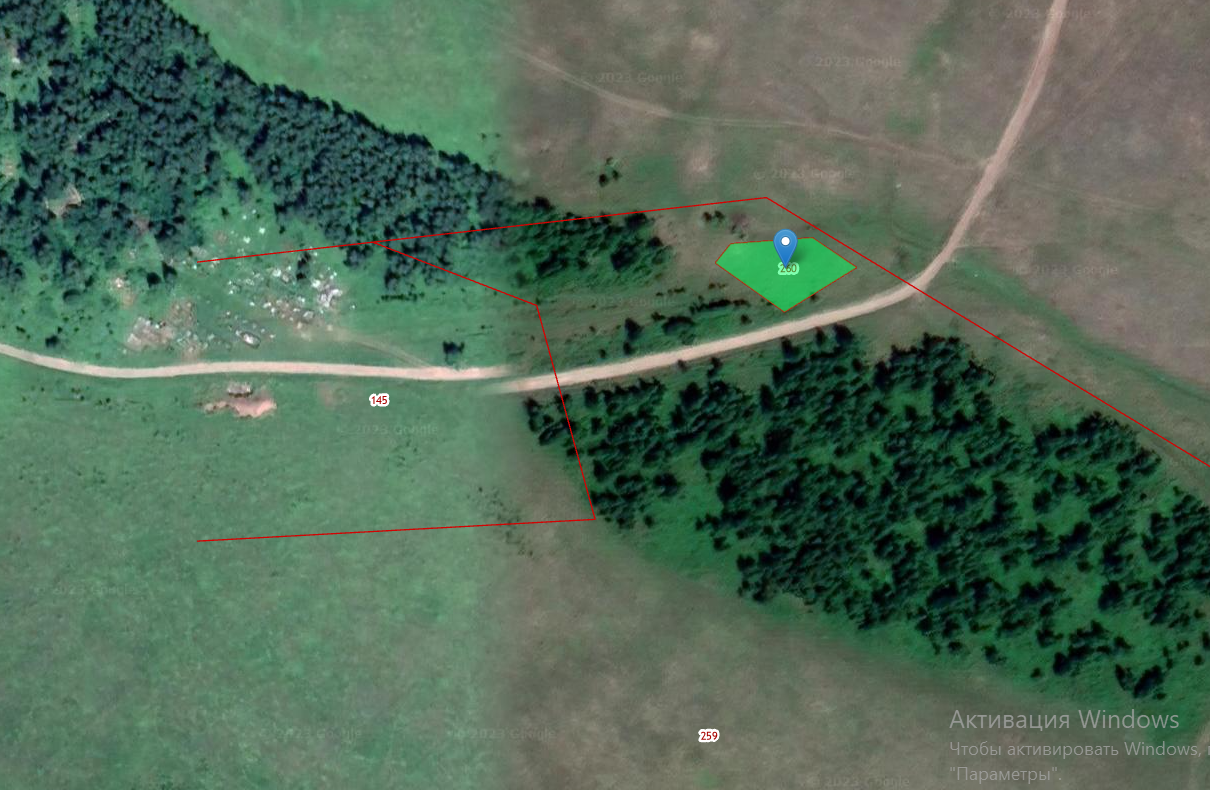 